Оказание первой доврачебной помощи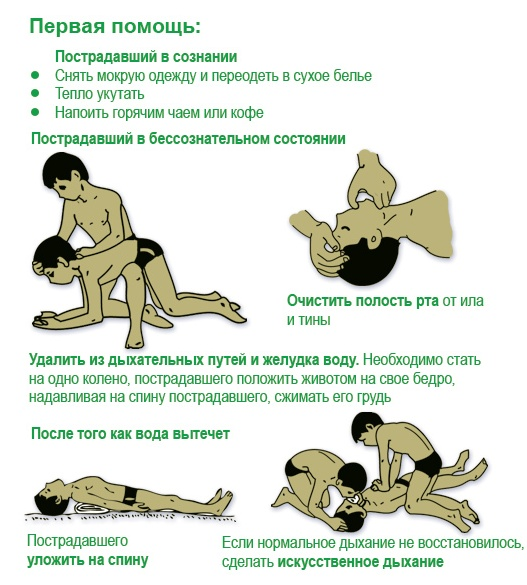 